For industrial use: Distec adds KOE TFT displays to its product rangeRobust TFT displays from Kaohsiung Opto-Electronics offer high quality and long availability for harsh industrial environmentsGermering (Germany), 8 December 2020 - Distec GmbH - one of the leading German specialists for TFT flat screens and system solutions for industrial and multimedia applications – is expanding its product range with robust, industrial TFT displays from Kaohsiung Opto-Electronics (KOE), a Japan Display Inc. (JDI Group) company. "The wide range of high quality TFT displays perfectly complements our portfolio for demanding industrial environments", said Leonhard Spiegl, Product Manager Components at Distec, explaining the distribution agreement. "The long availability meets our demand for highest customer satisfaction and quality". KOE has taken over the design, development and production of the small and medium-sized TFT displays from renowned display pioneer Hitachi in 2012. Distec starts with displays in sizes from 7 to 12.3 inches (17.78 to 31.242 cm). The extremely robust displays are particularly suitable for use in challenging environments such as automation, industry 4.0, digital signage, public transport, agriculture and construction.Reliable industrial qualityThe TFT displays of the KOE Rugged+ series are resistant to vibration and shock. The extremely wide operating temperature range of -40 to +85°C allows the displays to be operated without problems even in very cold or hot conditions. The displays also offer high brightness and wide viewing angle with IPS technology for perfect readability in bright ambient light and when viewed from the sides.Distec has a selection of KOE TFT displays in stock to serve customer projects quickly and comprehensively. The entire KOE product range is available on request and customized system integrations are also possible.Words: 279More information at: https://www.distec.de/en/products/tft-display-modules/tft-displays/koe-tft-displays/ImagesAbout DistecDistec GmbH is a company of the FORTEC Group, a globally operating and recognized specialist in the field of display technology and embedded computing for projects in all industries. The company, based in Germering near Munich with a plant in Hörselberg-Hainich close to Eisenach, develops, produces and markets innovative solutions and a wide range of components, TFT displays, embedded boards, systems and services. The innovative solutions from assemblies and kits to OEM products are based on hardware and software developed by Distec in its own design centre in Germering. Distec's range of services includes customized developments and adaptations, product refinements - e.g. the VacuBond® optical bonding - and assembly of monitor systems as well as the manufacture of finished products. A wide range of touch screens and the internal Touch Competence Centre enable individual touch solutions even for difficult environmental conditions. In addition, Distec GmbH has access to products, services and know-how of the large FORTEC high-tech company network. Further information can be found under https://www.distec.de/Distec’s products are available at:Europe: Distec GmbH, Germering, https://www.distec.deUK and Benelux: Display Technology, Huntingdon, https://www.displaytechnology.co.ukNorth America: Apollo Display Technologies, Ronkonkoma NY, http://www.apollodisplays.com/Turkey and Middle East: DATA DISPLAY BİLİŞİM TEKNOLOJİLERİ LTD ŞTi., IstanbulDistec GmbH Augsburger Straße 2b 82110 Germering Germany T +49 89 89 43 63 0 F +49 89 89 43 63 131 E distribution|at|distec.de W www.distec.de A FORTEC Group Member Media Contact: Mandy Ahlendorf T +49 89 41109402E ma@ahlendorf-communication.com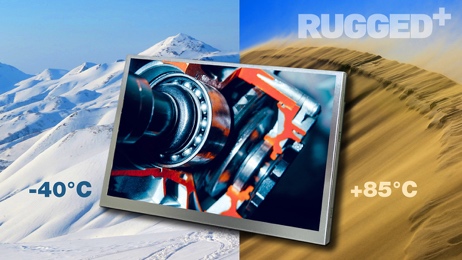 Image 1: Distec provides robust TFT displays from Kaohsiung Opto-Electronics (KOE) for harsh industrial use Copyright: KOEDownload: https://www.ahlendorf-news.com/media/news/images/Distec-KOE-tft-display-7-inch-TX18D212VM0BAA-H.jpg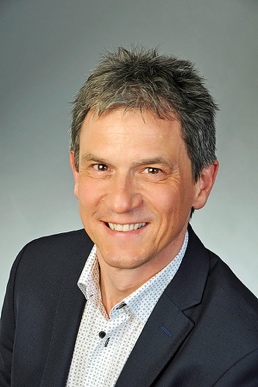 Image 2: Leonhard Spiegl is Product Manager Components at Distec GmbHCopyright: DistecDownload: https://www.ahlendorf-news.com/media/news/images/Distec-Spiegl-Leonhard-2-H.jpg